                             Základná umelecká škola	                    Štefánikova 99/72, 058 01 POPRADSPRÁVA  O VÝCHOVNO - VZDELÁVACEJČINNOSTI V ŠKOLSKOM  ROKU 2012 / 2013Vypracovala: Mgr. Katarína Kočišová, riaditeľka školySPRÁVA O VÝCHOVNO - VZDELÁVACEJ ČINNOSTIZÁKLADNEJ UMELECKEJ ŠKOLY V POPRADEV ŠKOLSKOM ROKU 2012 /2013ZÁKLADNÉ IDENTIFIKAČNÉ ÚDAJE O ŠKOLENázov školy:  Základná umelecká školaAdresa školy: Ul. Štefánikova 99/72, 058 01 POPRADTelefón: 052 – 7895111, 7722040, 0910 890 447 - 9                        Fax: 052 – 7895111                  4.   e-mail: umeleckaskola@sinet.sk                        internetová stránka školy: www.zuspoprad.sk Zriaďovateľ: Mesto PopradVedúci zamestnanci školy: Mgr. Katarína Kočišová, riaditeľka                                                                     Mgr. Perla Danková, zástupkyňa riad.7. Rada školy                   Jozef Solus, predseda - zástupca pedagogických zamestnancov                   Lýdia  Meltzerová – zástupca nepedagogických zamestnancov                                                      Ľubomír Chládek - zástupca pedagogických zamestnancov                    Ing. Marián Kaľavský – zástupca rodičov                                                               Ing. Martina Remeňová - zástupca rodičov                    Ing. Tatiana Dvořáková - zástupca rodičov                    Ing. Marta Valčuhová - zástupca rodičov                   Ing. Štefan Kubík - delegovaný zriaďovateľom                   PhDr. Milan Antaš - delegovaný zriaďovateľom                   Ing. Marián Barilla - delegovaný zriaďovateľom                   Anna Schlosserová - delegovaná zriaďovateľom                  8. Gremiálna rada riaditeľa                   Mgr. Katarína Kočišová – riaditeľka školy                   Mgr. Perla Danková – zástupkyňa riaditeľa                   Lýdia Meltzerová – ekonómka školy                   Mária Vranová – referentka PaM                   Mgr. Marián Šabla – zástupca zamestnancov                   9. Umelecká rada                   Mgr. Perla Danková – vedúca hudobného odboru                   Ina Dunajová – vedúca výtvarného odboru                     Mgr. Zuzana Krupková – vedúca literárno – dramatického odboru                     Jozef Solus – vedúci tanečného odboru                     Mgr. Eva Karhútová – predseda PK klavírneho oddelenia                     Mgr. Marián Šabla – predseda PK akordeónového oddelenia                     Bc. Terézia Novotná – predseda PK sláčikových nástrojov                     Mgr. Bibiána Házerová – predseda PK strunových nástrojov                     Ľubomír Felber – predseda PK dychových nástrojov                     Mgr. Ján Plaček – predseda PK hudobnej náuky                     PaedDr. Rudolf Rabatin – predseda PK výtvarného odboru   10.  Metodické orgány školy – predmetové komisie                     PK klavírneho oddelenia – predseda: Mgr. E. Karhútová                     PK akordeón – keyboard – predseda: Mgr. M. Šabla                     PK dychového oddelenia – predseda: Ľ. Felber                     PK strunového oddelenia – predseda: Mgr. B. Házerová                     PK sláčikového oddelenia – predseda: Bc. Terézia Novotná                     PK hudobnej náuky - predseda: Mgr. J. Plaček                     PK výtvarného odboru- predseda: PaedDr. R. Rabatin                     PK tanečného odboru – predseda: Jozef Solus      B. ÚDAJE O POČTE ŽIAKOV    C. ÚDAJE O ZAPÍSANÝCH ŽIAKOCH    K 15. 09. 2013 bolo na štúdium v ZUŠ zapísaných 941 žiakov.D. ÚDAJE O ABSOLVENTOCHV školskom roku 2012/2013 štúdium úspešne ukončilo 45 absolventov 1. a 2. stupňa    základného štúdia a štúdia pre dospelých, postupujúcich podľa učebných plánov schválených Ministerstvom školstva Slovenskej republiky zo dňa 22. 12. 2003 pod číslom 11 215/2003 s platnosťou od 1. 9. 2004 a 95 absolventov 1. časti prvého stupňa primárneho vzdelávania základného štúdia postupujúcich podľa ŠkVP v súlade s učebnými plánmi CD-2009-27474/21375-1:911 pre ZUŠ s platnosťou od 1. septembra 2009. E. ÚDAJE O ŽIAKOCH PRIJATÝCH NA STREDNÉ A VYSOKÉ ŠKOLY        S UMELECKÝM ZAMERANÍM  Učitelia vo všetkých odboroch pripravovali žiakov na talentové skúšky, ktoré sa konali  na stredných a vysokých školách umeleckého zamerania, pedagogického zamerania, prípadne na školách technického zamerania, kde sa vyžaduje preukázanie výtvarných zručností.  Vychádzame z údajov, ktoré sa nám podarilo získať do 30. 06. 2013.      HUDOBNÝ ODBORJúlia Lučivjanská - (ped. Mária Radušovská)– Akadémia umení Banská Bystrica – violončelo VÝTVARNÝ ODBORJozef Pilát – AU Banská Bystrica, Akademia sztuki Varšava, Poľsko, odbor maľba (ped. Mgr. V. Leštach)Viktória Lichá – STU Bratislava, odbor architektúra (ped. Mgr. V. Leštach)Denisa Slavkovská – TU Košice, odbor dizajn (ped. Mgr. V. Leštach)Michaela Dunajská – ČVUT Praha, odbor dizajn (ped. B. Dunajová)Pavla Ďurčová – ČVUT Praha odbor architektúra (ped. B. Dunajová)Veronika Aschenbrierová – STU Bratislava, odbor architektúra (ped. B. Dunajová)Lenka Varšová - STU Bratislava, odbor architektúra (B. Dunajová)Katarína Hrončáková – STU Bratislava, odbor architektúra (ped. B. Dunajová)Veronika Ksiažeková - STU Bratislava, odbor architektúra (ped. B. Dunajová)Jessica Frievoltová – Univerzita Linz, Rakúsko, odbor dizajn (ped. B. Dunajová)Brigita Szákalová – Univerzita Viedeň, Rakúsko, odbor architektúra (ped. B. Dunajová)Gabriela Bujdošová - STU Bratislava, odbor dizajn médií (ped. B. Dunajová)Miroslava Panáčková – TU Brno, odbor architektúra (ped. B. Dunajová)Štefan Mlynarčík  - Tu Brno, Tu Košice, odbor maľba (ped. PaedDr. R. Rabatin)Zuzana Benková – ČVUT Praha, VUT Brno, odbor architektúra (ped. PaedDr. R. Rabatin)Patrícia Lajčáková – UMB ped. fak. Banská Bystrica, odbor výtvarná výchova (ped. PaedDr. R. Rabatin)Adam Zakucia – SPŠ Poprad, odbor propagačná grafika (ped. PaedDr. R. Rabatin)Lucia Vrončová - SŠUP Prešov (ped. PaedDr. R. Rabatin)Zuzana Hámorová – SPŠ Poprad, odbor propagačná grafika (ped. Mgr. V. Leštach)       F.  ÚDAJE O VÝSLEDKOCH HODNOTENIA A KLASIFIKÁCIEZ celkového počtu 1003 žiakov v priebehu školského roka 2012/2013 predčasne ukončilo, alebo prerušilo  štúdium 57 žiakov. Pedagogická rada na svojom zasadnutí dňa 21. júna 2013 teda hodnotila spolu 946 žiakov na základe dosiahnutých študijných výsledkov a vykonaných komisionálnych skúšok.         G.  ŠTRUKTÚRA  ŠTUDIJNÝCH ODBOROV A ZOZNAM UPLATŇOVANÝCH                 UČEBNÝCH  PLÁNOVV školskom roku 2012/2013 škola poskytovala vzdelanie v štyroch umeleckých odboroch:  hudobnom, výtvarnom, literárno–dramatickom a tanečnom.  Postupovali sme podľa ŠkVP   Škola pre tvoj talent, ktorý bol vypracovaný pre prípravné štúdium a pre 1. až 4. ročník prvej časti prvého stupňa (primárne vzdelávanie) a 1. ročník druhej časti prvého stupňa (sekundárne vzdelávanie)  v ZUŠ, ktorý je spracovaný v súlade s učebnými plánmi pre ZUŠ, schválenými MŠ SR zo dňa 22. 08. 2009 pod číslom CD-2009  27474/21375-1:911 s platnosťou od 1. septembra 2009. V 6. až 8. ročníku prvého stupňa sme pokračovali podľa učebných plánov schválených Ministerstvom školstva Slovenskej republiky zo dňa 22. 12. 2003 pod číslom 11  215/2003 s platnosťou od 1. 9. 2004HUDOBNÝ ODBORV hudobnom odbore škola zabezpečovala vyučovanie hudobných nástrojov (klavír, akordeón, keyboard, husle, viola, violončelo, kontrabas, gitara, zobcová a priečna flauta, klarinet, saxofón, trúbka, bicie), sólového a zborového spevu. V rámci učebných plánov sa realizovala štvorručná hra, komorná hra a súborová hra v týchto telesách a súboroch:Akordeónový súbor – viedol Mgr. Marián Šabla, Sláčikový súbor – viedla Terézia Novotná,Popradský detský zbor – viedla Blanka Richnavská, Dis.art., korepetície Mgr. Mária Staroňová a Jana PetrasováPrípravný spevácky zbor – viedla Mgr. Eva Karhútová, korepetície Mgr. Perla Danková, Súbor zobcových fláut – viedol Ľubomír Felber,Ľudová hudba Popradčan – viedol Mgr. Martin Richnavský a Róbert Fris,Gitarový súbor – viedla Mgr. Bibiána HázerováVÝTVARNÝ ODBORJednoodborové štúdium, v ktorom škola zabezpečovala získanie výtvarných zručností v kresbe, maľbe, grafike, modelovaní, keramike a tvorbe objektov z rôznych materiálov, v práci s textilom (batika, maľba na hodváb, tvorba odevov), v základoch umeleckých remesiel a tiež v základoch multimediálnej tvorby - počítačovej grafiky, digitálnej fotografie, animácie a filmu.V prípravnom štúdiu a v 1. až 4. ročníku primárneho vzdelávania základného štúdia a v 1. ročníku 2. časti prvého stupňa sme postupovali podľa učebných plánov platných od 1. 9. 2009. V 6. až 8. ročníku základného štúdia , v druhom  stupni základného štúdia a v štúdiu pre dospelých sme uplatňovali učebné plány platné od 1. 9. 2004.LITERÁRNO – DRAMATICKÝ ODBORV literárno-dramatickom odbore je zriadené dramatické a slovesné oddelenie so zameraním na prednes, dramatickú tvorbu, hudobno-pohybovú prípravu a prácu v dramatickom súbore.Žiaci LDO pracovali v súbore Šťastlivec.V prípravnom štúdiu a v 1. až 4. ročníku primárneho vzdelávania základného štúdia a v 1. ročníku 2. časti prvého stupňa sme postupovali podľa učebných plánov platných od 1. 9. 2009. V 6. ročníku prvého stupňa, v druhom stupni a v štúdiu pre dospelých sme uplatňovali plány platné od 1. 9. 2004 -  č. 48 a 50.TANEČNÝ ODBORVyučovanie v tanečnom odbore bolo zabezpečené v oddeleniach klasického a moderného tanca, v ktorom sa vyučovala aj práca v súbore Trenďáčik, v oddelení folklórneho tanca,  v ktorom žiaci pracovali aj v súbore Popradčan a v oddelení spoločenského  tanca – tanečnom štúdiu Super, v ktorom sa žiaci okrem všeobecnej tanečnej prípravy a nácviku súborových choreografií v rámci voliteľných hodín venovali párovým štandardným a latinsko-americkým tancom.V prípravnom štúdiu a v 1. až 4. ročníku primárneho vzdelávania základného štúdia a v 1. ročníku 2. časti prvého stupňa sme postupovali podľa učebných plánov platných od 1. 9. 2009. V 6. a 7. ročníku prvého stupňa, v druhom stupni základného štúdia a v štúdiu pre dospelých vo všetkých oddeleniach sa uplatňovali učebné plány platné od 1. 9. 2004.      H.  ÚDAJE O POČTE ZAMESTNANCOV A PLNENÍ KVALIFIKAČNÉHO            PREDPOKLADU PEDAGOGICKÝCH  ZAMESTNANCOV            I. ĎALŠIE VZDELÁVANIE ZAMESTNANCOV ŠKOLY            1.  Štúdium na doplnenie a zvýšenie kvalifikácie: Katarína Bočkayová - študujúca na Konzervatóriu v Košiciach, odbor hra na klavíri – ukončené vzdelanie, získala kvalifikáciu,Terézia Novotná – študujúca na Akadémii umení v Banskej Bystrici, odbor hra na husliach, ukončené VŠ 1. stupňa,Mgr. Eva Čimborová – akreditované štúdium, odbor choreografia ľudového tanca, Národné osvetové centrum Bratislava, ukončený 4. semester,Mgr. art. Tomáš Kvasnica – rozširujúce štúdium, Konzervatórium Košice, odbor bicie nástroje - ukončené, získal kvalifikáciu na ďalší predmet,Ľubomír Husár – rozširujúce štúdium, Konzervatórium Košice, odbor gitara, ukončené, získal kvalifikáciu na ďalší predmet.2.  Podľa schváleného plánu kontinuálneho vzdelávania absolvovali pedagógovia tieto      vzdelávacie programy:akreditovaný program Použitie digitálnych mobilných zariadení vo vzdelávaní absolvovali: S. Balogová, Mgr. E. Čimborová, Mgr. P. Danková. Ľ. Chládek, Mgr. E. Karhútová, Mgr. V. Károlyiová, Mgr. K. Kočišová, PaedDr. P. Kovalčík, Mgr. A. Mašlejová, Bc. T. Novotná, M. Radušovská, B. Richnavská DiS. art., Mgr. M. Šabla, D. Šurinová,akreditovaný program Inovácie v riadení škôl a školských zariadení absolvovala Mgr. Katarína Kočišová.            3.  Neakreditované vzdelávacie programy, semináre a workshopy:Pantomíma pre pokročilých - tvorivé dielne v rámci festivalu pantomímy a pohybového divadla PAN Liptovský Mikuláš absolvovali: Mgr. Zuzana Krupková, Michal Novák, Dušan Kubaň (november 2012), eduMEMA – tanečný workshop v rámci medzinárodného projektu absolvovali J. Solus, Mgr. E. Čimborová a P. Knežníková (december 2012), Letné kurzy pre dirigentov speváckych zborov Rimavská Sobota absolvovala B. Richnavská, DiS. art. (júl 2013)Medzinárodné maliarske sympózium Koszalin, Poľsko absolvoval PaedDr. R. Rabatin (júl 2013)EPTA Bratislava – medzinárodný odborný seminár pre pedagógov klavírnej hry absolvovala Mgr. E. Karhútová (august 2013).ÚDAJE O  AKTIVITÁCH A  PREZENTÁCII ŠKOLY NA VEREJNOSTIOrganizovali sme koncerty a výstavy, programy a predstavenia pre verejnosť, výchovné koncerty pre základné a materské školy, prispievali sme kultúrnymi vystúpeniami k programom pre rôzne organizácie, žiaci sa zúčastňovali na súťažiach, festivaloch, prehliadkach a tvorivých projektoch. Všetky formy prezentácie boli významným motivačným prvkom pre žiakov, ale aj pre pedagógov a okrem dobrej reprezentácie školy a mesta v celoslovenskom, ba i medzinárodnom významne mali vplyv na obohatenie kultúrneho života nášho mesta a regiónu.  KONCERTY, VÝSTAVY, PREDSTAVENIAHudobný odbor24. 10. 2012 – verejný žiacky koncert,17. 12. 2012 – vianočný koncert Popradského detského zboru v Gréckokatolíckom chráme sv. apoštolov Petra a Pavla v Poprade,19. 12. 2012 – Vianočná návšteva - slávnostný vianočný program  v rámci Popradských  Vianoc  v divadelnej sále Domu kultúry, 20. 12. 2012 – koncert žiakov z triedy M. Radušovskej,21. 12. 2012 – 2 vianočné koncerty pre základné školy v div. sále Domu kultúry30. 01. 2013 – koncert z tvorby hud. skladateľa Milana Nováka pri príležitosti 85. narodenín,27. 02. 2013 –  Fašiangový (verejný žiacky) koncert,06. 03. 2013 – verejný žiacky koncert,14. 03. 2013 – Ako Ďuro Truľo nevestu hľadal – hudobno dramatická rozprávka pre deti MŠ,15. 03. 2013 – koncert klavírnej triedy Mgr. E. Karhútovej,20. 03. 2013 – koncert žiakov klavírnych tried A. Mašlejovej a J. Petrasovej,21. 03. 2013 – koncert husľovej triedy T. Novotnej,17. 04. 2013 – verejný žiacky koncert,18. 04. 2013 – koncert žiakov z klavírnej triedy J. Piklerovej,29. 04. 2013 – koncert sláčikového súboru pod vedením T. Novotnej v kostole v Jánovciach,30. 04. 2013 - koncert sláčikového súboru pod vedením T. Novotnejv Gréckokatolíckom chráme Sv. apoštolov Petra a Pavla, 02. 05 2013 – koncert učiteľov v rámci XXXVII. Popradskej hudobnej jesene,02. 05. 2013 – koncert speváckej triedy D. Šurinovej,09. 05. 2013 – koncert žiakov z klavírnych tried P. Dankovej a K. Kočišovej, 10. 05. 2013 - koncert žiakov z gitarovej a violončelovej triedy M. Radušovskej,15. 05. 2013 – rodinný koncert pri príležitosti Dňa rodiny,16. 05. 2013 – koncert z klavírnej triedy E. Málikovej,17. 05. 2013 – Ako Ďuro Truľo nevestu hľadal – hudobno-dramatická rozprávka pre deti MŠ,21. 05. 2013 – koncert žiakov speváckej a klavírnej triedy B. Richnavskej,22. 05. 2013 – koncert žiakov flautovej triedy S. Balogovej,23. 05. 2013 – Keď sa vlci zišli – hudobno-dramatické pásmo pre žiakov 1. stupňa ZŠ v divadelnej sále Domu kultúry,30. 05. 2013 – koncert žiakov husľovej a gitarovej triedy Ľ. Husára,03. 06. 2013 -  Koncertný maratón – prezentácia žiakov hudobného odboru v rámci Dňa otvorených dverí ZUŠ,05. 06. 2013 – Koncert pre deti – koncert úspešných žiakov - účastníkov hudobných interpretačných súťaží,12. 06. 2012 – slávnostný absolventský koncert spojený s odovzdávaním absolventských vysvedčení,17. 06. 2013 – koncert žiakov z gitarovej triedy Ľ. Chládeka18. 06. 2013 – koncert gitarovej triedy Mgr. B. Házerovej, 19. 06. 2013 – koncert absolventov primárneho vzdelávania,20. 06. 2013 – predprázdninový koncert Popradského detského zboru,20. 06. 2013 – koncert žiakov klavírnej triedy K. Bočkayovej,24. 06. 2013 – triedny koncert žiakov flautovej triedy Ľ. FelberaTanečný odbor23. 05. 2013 - Symbióza tanca – spoločné predstavenie tanečného odboru pre rodičov a verejnosť24. 05. 2013 - Symbióza tanca – spoločné predstavenie tanečného odboru pre základné školy28. 05. 2013 – Kytička - prezentácia programu FS Popradčan pre rodičovLiterárno-dramatický odbor21. – 22. 03. 2013 – Ako Ďuro Truľo nevestu hľadal – hudobno-dramatické predstavenie pre deti MŠ09. 05. 2013 – Hamlet – verejné predstavenie ocenenej hry v Divotvornej scéne DK.17. 05. 2013 – Ako Ďuro Truľo nevestu hľadal – hudobno-dramatické predstavenie pre deti MŠ24. 05. 2013 – Hamlet – predstavenie v rámci festivalu Divadlenie v KežmarkuVýtvarný odbor19. 10. 2012 – Jesenná výstava– prezentácia tvorby pedagógov výtvarného odboru v priestoroch Podtatranskej knižnice v Sp. Sobote (I. Dunajová, R. Rabatin, V. Leštach, V. Károlyiová),12. 11. 2013 – Farby hudby - výstava žiackych prác z ateliérov I. Dunajovej a V. Leštacha,05. 03. 2013 – Učíme sa od Picassa – výstava žiackych prác inšpirovaných tvorbou P. Picassa (I. Dunajová, V. Leštach), foyer Domu kultúry,22. 03. 2013 – Rozprávkovo  - 18. tradičná jarná výstava žiackych prác v Podtatranskej knižnici v Spišskej Sobote (I. Dunajová, A. Fedáková, V. Károlyiová, V. Leštach, R. Rabatin),05. 04. 2013 – Očami detí – výstava v priestoroch MŠ na Dostojevského ul.  - výber prác detí predškolského veku (A. Fedáková)13. 06. 2013 – Absolventská výstava – výstava prác absolventov 1. a 2. stupňa štúdia  a štúdia pre dospelých výtvarného odboru, foyer Domu kultúry. SÚŤAŽE, PREHLIADKY, FESTIVALYSúťažné i nesúťažné podujatia, na ktorých sa žiaci zúčastňovali počas celého roka sa stali dôležitým motivačným činiteľom. Proces prípravy i samotná účasť na súťaži významne ovplyvňuje a obohacuje výchovno-vzdelávací proces.  Na 20-tich hudobných súťažiach sa v hodnotenom školskom roku zúčastnilo 34 sólistov, 2 komorné zoskupenia a Popradský detský zbor.Hudobný odbor   Gitarová súťaž Prievidza (15. 11. 2012) – celoslovenská prehliadka v sólovej hre na gitare Titul Laureát súťaže  a 1. miesto v 3. kategórii – Terézia Hulková (ped. Mgr. B. Házerová)Cena pre najmladšieho účastníka a  strieborné pásmo  v 1. kategórii – Tadeáš Jurčo (ped. Mgr. B. Házerová)Strieborné pásmo v 2. kategórii – Patrícia Bukovinská (ped. Mgr. B. Házerová)Strieborné pásmo v 2. kategórii – Nikola Štefániková (ped. B. Házerová)Strieborné pásmo v 5. kategórii – Dávid Husár (ped. Mária Radušovská)Vokálna jar, Kysucké Nové Mesto (27. 03. 2013) – celoslovenská súťaž v sólovom a komornom speve Strieborné pásmo v 1. kategórii – Alžbeta Omámiková (pedagóg  a korepetícia D. Šurinová)Diplom za vynikajúcu interpretáciu skladby a capella – spevácke kvinteto v zložení M. Staňo, J. Lučivjanská, A. Gallová, N. Mrovková a L. Lučivjanská (ped. B. Richnavská, DiS. art.) Mladý violončelista Slovenska, Kežmarok (22. – 23. 03. 2013) – celoslovenská súťaž v sólovej a komornej hre na violončele 1. miesto  v VI. kategórii - Michaela Gabčová, Júlia Lučivjanská (ped. M. Radušovská) Celoštátna súťažná prehliadka žiakov ZUŠ v hre na keyboard, Považská Bystrica  (26. 03. 2013)Strieborné pásmo v 4. kategórii – Marek Ľuptovčiak (ped. Mgr. M. Šabla)Husľová súťaž R. Országha, Kremnica (05. 04. 2013) – celoslovenská husľová súťažStrieborné pásmo – Marianna Glevaňáková (ped. Ľ. Husár, korep. K. Bočkayová, DiS. art.))Čestné uznanie – Anna Gallová (ped. Ľ. Husár, korep. K. Bočkayová, DiS. art.)Súťažná prehliadka  v hre na zobcovej flaute, Spišská Nová Ves (16. 04. 2013)Strieborné pásmo v 2. kategórii – Katarína Bartošová (ped. S. Balogová, korep. Mgr. M. Staroňová)Moyzesov Slávik Prešov (17. 04. 2013) – spevácka súťažStrieborné pásmo – Katarína Krupková (ped. a korep. D. Šurinová)Bronzové pásmo – Laura Pavlovská (ped. a korep. D. Šurinová)Bronzové pásmo – Anna Šimková (ped. a korep. D. Šurinová)Mládež spieva, Vranov nad Topľou (18. 04. 2013) – krajská súťaž speváckych zborovZlaté pásmo a postup na celoslovenskú prehliadku – Popradský detský zbor (ped. B. Richnavská, korep. Mgr. M. Staroňová?)Pink Harmony Song, Zvolen  (19. 04. 2013) celoslovenská spevácka súťažStrieborné pásmo v 3. kat. – Daniela Labajová (ped. B. Richnavská, DiS. art. , korep. Mgr. M. Staroňová)Bronzové pásmo v 1. kat. – Alžbeta Rečičárová (ped. B. Richnavská, DiS. art, korep. Mgr. M. Staroňová)Ružomberská klasická  gitara (19. 04. 2013) – celoslovenská gitarová súťaž3. miesto – Terézia Hulková (ped. Mgr. B. Házerová)účasť T. Jurčo, P. Bukovinská, N. Štefániková (ped. Mgr. B. Házerová)Medzinárodná klavírna súťaž Petra Toperczera, Košice (22.  04. 2013)Účasť: Zoja Fáberová (ped. Mgr. A. Mašlejová, PhD)Schneiderova Trnava (24. 04. 2013) celoslovenská súťaž v sólovej hre na klavíriZlaté pásmo v 1. kategórii – Ivana Mečárová (ped. Mgr. E. Karhútová)Zlaté pásmo v 2. kategórii – Zoja Fáberová (ped. Mgr. A. Mašlejová, PhD)Strieborné pásmo v 2. kategórii – Laura Lindemannová (ped. Mgr. A. Mašlejová, PhD)Strieborné pásmo v 4. kategórii – Andrea Valčuhová (ped. E. Máliková)Bronzové pásmo v 3. kategórii – Barbora Pirohovičová (ped. Mgr. A. Mašlejová, PhD)Schneiderova Trnava (25. 04. 2013) celoslovenská súťaž v sólovej hre na husliachBronzové pásmo v 1. kategórii – Terézia Regešová (ped. Ľ. Husár, korep. K. Bočkayová, DiS. art.)Účasť K. Krupková, A. Gallová (ped. Ľ. Husár, korep. J. Petrasová)Medzinárodná gitarová súťaž Frýdek – Místek, ČRÚčasť Terézia Hulková (ped. Mgr. B. Házerová)Slávik Slovenska (10. 05. 2013) okresné kolo, Poprad3. miesto  2. kat. – Matej Dančo (ped. Mgr. E. Čimborová, korep. R. Fris)3. miesto 3. kat. – Daniela Labajová (ped. B. Richnavská, DiS. art., korep. R. Fris)Klavírna Orava – Hudobný festival Ivana Ballu Dolný Kubín (21. 05. 2013)2. miesto 4. kat. - Andrea Valčuhová (ped. E. Máliková)3. miesto 4. kat. - Tomáš Poláček (ped. E. Máliková) Mladí gitaristi – Hudobný festival Ivana Ballu Dolný Kubín (22. 05. 2013)4. miesto 3. kat. – Terézia Hulková (ped. Mgr. B. Házerová)Husľové talenty, Nižná (23. 05. 2013)účasť: Terézia Regešová, Katarína Krupková (ped. Ľ. Husár, korep. K. Bočkayová, DiS. art.)Mládež spieva, Prievidza (14. – 16. 06. 2013) celoslovenská súťaž detských a mládežníckych speváckych zborov1. miesto a Cena za dramaturgiu - Popradský detský zbor (ped. B. Richnavská, DiS. art., korep. J. Petrasová)Tanečný odbor                                                                                                                               16. 09. 2012 – Europa Dance Cup Banská Bystrica –  medzinárodná súťaž v spoločenskom tanci1. miesto – Filip Barilla, Radka Karabinová, kat. Mládež3. miesto – Simon Novák, Terézia Ďurtová, kat. Junior I(TŠ Super (ped. J. Solus)23. 09.  2012 – Roztancovaná črievička, Trenčín- celoslovenská súťaž2. miesto – Simon Novák, Terézia Ďurtová – kat. Junior I3. miesto – Samuel Lompart, Jana Vargová – kat. Junior II(TŠ Super (ped. J. Solus)29.  09.  2012  – Pezinský strapec, Pezinok – celoslovenská súťaž3. miesto – Juraj Pavličko, Dominika Refková – kat. Junior II(TŠ Super (ped. J. Solus)13. 10. 2012 – Ľanový kvietok, Kežmarok – celoslov. súťaž v spoločenskom tanc	i3. miesto  -  Simon Novák, Terézia Ďurtová- kat. Junior I2. miesto -   Filip Barilla, Radka Karabinová - kat. Mládež		3. miesto -  Dávid Pěnik, Kristína Brezinová – kat. Junior I(všetci TŠ Super, ped. J. Solus)20. 10.  2012 – Parketový tiger, Poprad – celoslovenská súťaž2. miesto – Jakub Barilla, Jana Barillová – kat. Mládež, štand. tance2. miesto -  Filip Barilla, Radka Karabinová – kat. Mládež, lat. – am. Tance3. miesto - Samuel Lompart, Jana Vargová – kat. Junior II     (TŠ Super, ped. J. Solus)27. 10. 2012 – O zlatú putňu Tokaja, Sečovce -  medzinárodná súťaž1. miesto - Simon Novák, Terézia Ďurtová- kat. Junior I2. miesto - Filip Barilla, Radka Karabinová - kat. Mládež3. miesto - Filip Barilla, Radka Karabinová - kat. Mládež(TŠ Super, ped. J. Solus)03. – 04. 11.  2012 – Baila Vitamína, Banská Bystrica1. miesto - Filip Barilla, Radka Karabinová - kat. Mládež1. miesto - Simon Novák, Terézia Ďurtová- kat. Junior I2. miesto – Dávid Spišák, Zuzana Dvořáková - kat. Junior II, št. t3. miesto - Dávid Spišák, Zuzana Dvořáková - kat. Junior II, lat.3. miesto - Juraj Pavličko, Dominika Refková – kat. Junior II(TŠ Super, ped. J. Solus)11. 11.  2012 – Lipany Open, Lipany – celoslovenská súťaž2. miesto – Gulák Marko, Kubošiová Karolína – kat. Junior II2. miesto – Dávid Spišák, Zuzana Dvořáková - kat. Junior II, št. t(TŠ Super, ped. J. Solus)24. 11. 2012 – Optima Dance Cup, Košice – medzinárodná tanečná súťaž1. miesto – Filip Barilla, Radka Karabinová – kat. Mládež2. miesto – Jakub Barilla, Jana Barillová – kat. Mládež(TŠ Super, ped. J. Solus)25. 11. 2012 – Maestro Dance Cup, Vavrečka3. miesto – Dávid Pikora, Lucia Hanzelyová - kat. Junior I(TŠ Super, ped. J. Solus)01. 12. 2012 – Decembrový pohár, Žilina1. miesto – Filip Barilla, Radka Karabinová – kat. Mládež2. miesto – Samuel Lompart, Jana Vargová – kat. Junior II(TŠ Super, ped. J. Solus)08. 12. 2012 – Pohár primátora mesta Levice 2. miesto – Samuel Lompart, Jana Vargová, - kat. Junior II(TŠ Super, ped. J. Solus)26. 01. 2013  - Majstrovstvá Slovenska v štandardných tancoch Trnava3. miesto – Dávid Pikora, Lucia Hanzelyová – kat. Jun. I5. miesto – Juraj Pavličko, Dominika Refková – kat. Junior II6. miesto – Jakub Barilla, Jana Barillová – kat. do 21 rokov(TŠ Super, ped. J. Solus)09. 02. 2013  - Veselé sloníča Martin – celoslovenská tanečná súťaž1. miesto – Nahálka Lukáš, Šimšajová Alexandra – kat. Jun. I1. miesto - Dávid Pikora, Lucia Hanzelyová – kat. Jun I(TŠ Super, ped. J. Solus)16. 02. 2013 – Majstrovstvá SR v 10 tancoch, Košice4. miesto – Filip Barilla, Radka Karabinová -  kat. do 21 rokov5. miesto Jakub Barilla, Jana Barillová – kat. do 21 rokov(TŠ Super, ped. J. Solus)02. 03.  2013  - Majstrovstvá Slovenska v latinsko-amerických tancoch Banská Bystrica6. miesto -  Simon Novák, Terézia Ďurtová – kat. Junior I	(TŠ Super, ped. J. Solus)09. 03. 2013-  O Pohár primátora mesta Ružomberok2. miesto – Filip Barilla, Radka Karabinová - kat. Mládež2. miesto – Juraj Pavličko, Dominika Refková – kat. Junior II       (TŠ Super, ped. J. Solus)06. – 07. 04. 2013-  Tanečný festival Poprad1. miesto Dávid Pikora, Lucia Hanzelyová – kat. Junior I2. miesto - Juraj Pavličko– Dominika Refková  – kat. Jun II1. miesto – Simon Novák – Terézia Ďurtová - kat. Junior I             (TŠ Super, ped. J. Solus)18. – 19. 04. 2013 – Deň tanca SvitZlaté pásmo – tanečná choreografia Pre radosťBronzové pásmo – choreografia Call me baby(ped. P. Knežníková)20. 04. 2013 - Viva Cup ´2013, Nové Zámky3. miesto – Lukáš Nahálka, Alexandra Šimšajová – kat. Jun I  (TŠ Super, ped. J. Solus)27. 04. 2013 – Soul Dance Cup, Prešov – celoslovenská súťaž1. miesto – Filip Barilla, Radka Karabinová – kat. Mládež2. miesto – Jakub Barilla, Janka Barillová – kat. Mládež(TŠ Super, ped. J. Solus)28. 04. 2013  -  Cena Dovetanu, Prievidza – celoslovenská súťaž2. miesto – Dávid Pikora, Lucia Hanzelyová  - kat. Junior I, štt.2. miesto – Dávid Pěnik, Kristína Brezinová – kat. Junior I, lat.(TŠ Super, ped. J. Solus)11. 05. 2013  - Tanečný festival, Snina – celoslovenská súťaž tanečných choreografiíZlaté pásmo – choreografia Niet kam ujsťStrieborné pásmo – choreografia Call me babyStrieborné pásmo – choreografia Pre radosť(ped. P. Knežníková)11. 05. 2013 - Majstrovstvá Slovenska v plesových choreografiách Žiar nad Hronom2. miesto – choreografia Holky z naší školky(TŠ Super, ped. J. Solus)18. 05.  – Kessel Dance Cup Bardejov – celoslovenská súťaž v modernom tanci2. miesto – scénická choreografia Čiernobiela dúha3. miesto – choreografia Obdobia3. miesto – choreografia Good girls gone bad (ped. P. Knežníková)19. 05. 2013  – Aupark Dance Cup, Žilina - celoslovenská tanečná súťaž 2. miesto – Marko Gulák, Kristína Kubošiová – kat. Junior I2. miesto -  Dávid Pěnik, Kristína Brezinová – kat. Junior I3. miesto – Lukáš Nahálka, Alexandra Šimšajová – kat. Junior I(TŠ Super, ped. J. Solus)25. 05. 2013 – Attac Dance Cup, Lučenec - súťaž v spoločenskom tanci1. miesto - Filip Barilla, Radka Karabinová – kat. Mládež2. miesto – Dávid Pikora, Lucia Hanzelyová – kat. Junior I                 (TŠ Super, ped. J. Solus)12. máj 2012 – Parketový lev, Lipany – celoslovenská súťaž 1. miesto – Marko Gulák, Kristína Kubošiová – kat. Junior I2. miesto Dávid Pikora, Lucia Hanzelyová – kat. Junior I(TŠ Super, ped. J. Solus)22. 06. 2013 – Júnový pohár, Žilina – celoslovenská súťaž 1. miesto – Marko Gulák, Kristína Kubošiová – kat. Junior I3. miesto – Juraj Pavličko, Dominika Refková – kat. Junior IIOkrem spomenutých súťaží sa žiaci tanečného odboru zúčastňovali na ďalších súťažiach, alebo získali umiestnenia na 4. – 6. mieste, v správe sú pre obmedzený priestor uvedené iba umiestnenia do 3. miesta.Výtvarný odborLidice 2013 – 41. ročník medzinárodnej výtvarnej súťaže Čestné uznanie -  Mária Vaščurová -  (ped. Mgr. V. Leštach)  Čestné uznanie - Natália Ďuríková – (ped. Mgr. V. Leštach)Moje práva v Európe – výtvarná súťaž organizovaná Európskym informačným centrom v Poprade pri príležitosti Európskeho roku občanov 20131. miesto v kat. ZUŠ – Ema Šimková (ped Mgr. V. Károlyiová)2. miesto v kat. ZUŠ – Simona Bednarčíková (ped. B. Dunajová)3. miesto v kat. ZUŠ – Andrej Šípka (ped. Mgr. V. Leštach)Hry s umením – výtvarný projekt Tatranskej galérie Poprad, v rámci projektu súťažeMódne inšpirácie – Zvláštne ocenenie za kolekciu Hmyz (ped. B. Dunajová)Malebnosť Slovenska a Talianska – 21 ocenených žiakov: Patrik Bizovský, Klára Sena (ped. Mgr. art. Anna Fedáková), Samuel Lauff, Rebeka Tomčejová, Barbora Tomčejová, Terézia Kolegová, Oliver Orolín, Natália Stoličná, Judita Bycková, Katarína Zoričáková (ped. Mgr. V. Károlyiová/Mgr. J. Greššová), Viktória Rosinová, Dávid Pogran (PaedDr. R. Rabatin), Mária Martančíková, Barbora Maškulková, Eleonóra Šmúková, Kristína Ondrušíková, Anna Chmúrová, Andrea Mlynárová, Alexander Palovčík (ped. B. Dunajová)Výsledky niektorých súťaží, na ktoré sme poslali práce žiakov neboli do hodnoteného obdobia známe.Literárno-dramatický odborPAN 2012 (28. 11. – 02. 12. 2012)  celoslovenská prehliadka pantomímy a pohybového divadla  v Liptovskom Mikuláši – účasť žiakov z tried Mgr. Z. Krupkovej, Bc. M. Nováka a D. KubaňaDivadelná Šuňava (05. – 07. 04. 2013) – XXI. ročník súťažného festivalu neprofesionálneho divadla 1. miesto a postup na Krajskú scénickú žatvu - Hamlet (ped. Bc. Michal Novák, Dušan Kubaň)3. miesto – Tri etudy dvoch mímov (ped. Bc. Michal Novák, Dušan Kubaň)Cena za najlepší herecký výkon – Radka MatuškováCena za réžiu – ped. Michal Novák, Dušan KubaňKrajská scénická žatva Levoča (26. – 27. 04. 2013)2. miesto - Hamlet kategória Divadlo mladých, návrh na postup na celoslovenskú prehliadku (ped. Bc. Michal Novák, Dušan Kubaň)Cena za nejlepší ženský herecký výkon – Alica Mária BujnováDivadlenie, Kežmarok (24. 05. 2013) – nesúťažný festival divadelných súborov (žiaci pod vedením Bc. M. Nováka a D. Kubaňa) Tlmačské činohranie (09. 06. 2013) – účasť s predstavením Hamlet na 91. ročníku festivalu, ktorý je súčasťou celoslovenskej Scénickej žatvy (ped. M. Novák, D. Kubaň)PROGRAMY A KULTÚRNE VYSTÚPENIA Žiaci a pedagógovia hudobného a tanečného odboru spolupracovali s rôznymi inštitúciami, organizáciami a umelcami pri dotváraní podujatí a programov. Okrem iných absolvovali tieto vystúpenia:02. 09. 2012 – Dni sv. Egídia – vystúpenie Popradského detského zboru a FS Popradčan na Nám. sv. Egídia v Poprade (uč. B. Richnavská DiS. art, Mgr. M. Staroňová, Mgr. E. Čimborová, R. Fris)13. 10. 2012 – vystúpenie žiakov z triedy J. Solusa v programe pre dôchodcov v Dome kultúry v Poprade17. 10. 2012 - hudobné vystúpenie žiakov pre klub dôchodcov v Spišskom Štiavniku v rámci Mesiaca úcty k starším (uč. PaedDr. P. Kovalčík)19. 10. 2012  – tanečné vystúpenie  v KD Matejovce v programe Starší vek sa zabáva (pripr. J. Solus)26. 10. 2012 – hudobný program na vernisáži - Jesenná výstava Podtatranská knižnica Sp. Sobota (pripr. Mgr. B. Házerová)11. 11. 2012 – vystúpenie folklórneho súboru Popradčan v hoteli Satel (pripr. Mgr. E. Čimborová, R. Fris, Mgr. M. Richnavský18. 11. 2012 – hudobný program v rámci prezentácie tvorby Augustína Kuchára, Podtatranská knižnica Poprad (pripr. Mgr. B. Házerová)23. 11. 2012 – krst knihy Povesti zo Spišskej Soboty - autor knižných ilustrácií Mgr. V. Leštach, hudobný program Mgr. B. Házerová,05. 12. 2013 – vernisáž výstavy v Podtatranskom múzeu v Poprade – hudobné vystúpenie žiakov Ľ. Felbera06. 12. 2012 – Anjel Vianoc – vyhodnotenie výtvarnej súťaže v Tatranskej galérii v Poprade - hudobné vystúpenie žiakov M. Radušovskej, Ľ. Felbera a S. Balogovej 11. 12. 2012 – vystúpenie s choreografiou Adams Family v Bratislave pri príležitosti osláv vzniku Slovenského zväzu tanečného športu (pripr. J. Solus)20. 12. 2012 – vystúpenie flautového tria v Kultúrnom dome v Sp. Štiavniku v rámci vianočného programu pre obyvateľov obce (pripr. PaedDr. P. Kovalčík)21. 12. 2012 – vystúpenie flautového tria na vianočnej akadémii v ZŠ Sp. Štiavnik (pripr. PaedDr. P. Kovalčík)09. 02. 2013 – vystúpenie tanečného odboru na Plese priateľov umenia (pripr. J. Solus. Mgr. E. Čimborová a R. Fris)12. 02. 2013 – vernisáž výstavy Spišské mestá v Poľskom zálohu v Podtatranskom múzeu – hudobné vystúpenie žiakov S. Balogovej a M. Radušovskej14. 02. 2013 – vystúpenie žiakov triedy Mgr. B. Házerovej v Centre sociálnych služieb v Poprade26. 02. 2013 – hudobný program na výstave a oceňovaní výtvarných umelcov a fotografov v Podtatranskom osvetovom stredisku v Sp. Sobote (pripr. S. Balogová)08. 03. 2013 – vernisáž diel Andreja Doboša v Tatranskej galérii – koncert Bc. Terézie Novotnej05. 04. 2013 – hudobné vystúpenie Terézie Novotnej na vernisáži autorskej výstavy A. Fedákovej, výstavná sieň Barónka, Kežmarok19. 04. 2013 – hudobný program žiakov Ľ. Felbera, A. Mašlejovej a E. Málikovej v rámci otvorenia projektu Hry s umením 2013 v Tatranskej galérii11. 05. 2013 – tanečné vystúpenia TŠ Super, TK Trend a FS Popradčan na podujatí organizovanom materským centrom Bambino - Míľa pre mamu, Nám. sv. Egídia18. 05. 2013 – vystúpenie FS Popradčan v programe Stavanie mája na Nám. sv. Egídia v Poprade20. 05. 2013 – vystúpenie folklórneho súboru Popradčan pre Klub dôchodcov Poprad – Veľká01. 06. 2013 – vystúpenie žiakov tanečného odboru TŠ Super a TK Trend na oslavách Dňa detí02. 06. 2013 – Deň detí v Aquacity – vystúpenie žiakov J. Solusa03. 06. 2013 – Farebný svet detí – tvorivé výtvarné dielne pre deti v spolupráci s oddelením kultúry MsÚ v Poprade06. – 09. 06. 2013 – výmenný pobyt PDZ v družobnej škole v Ústí nad Orlicí – vystúpenia zboru v rámci Dní mesta, pre školy a pre verejnosť07. – 09. 06. 2013 – vystúpenie FS Popradčan v rámci Festivalu krojovaných bábik (Mgr. E. Čimborová)13. 06. 2013 – hudobný program v rámci promócií absolventov Univerzity tretieho veku na MsÚ v Poprade (pripr. Mgr. P. Danková, Bc. T. Novotná, Ľ. Chládek).TVORIVÉ DIELNE, SÚSTREDENIA A INÉ ORGANIZAČNÉ  AKTIVITY ŠKOLYOkrem bežného vyučovania žiaci a pedagógovia školy  pracovali aj v čase mimo vyučovania, cez víkendy a prázdniny, kedy v formou školských a mimoškolských sústredení, tvorivých dielní a pod., precvičovali nové techniky, zručnosti a pripravovali sa na rôzne súťaže a vystúpenia. Uvedené sú najmä sústredenia súborov a kolektívov, okrem toho sa však konali aj triedne sústredenia a individuálna príprava na hudobné interpretačné súťaže.06. – 07. 10. 2012 – tanečné sústredenie TŠ Super v Dome kultúry (J. Solus)13. 10. 2012 - sústredenie Popradského detského zboru a ľudovej hudby FS Popradčan v Dome kultúry (pripr. B. Richnavská, M. Richnavský, M. Staroňová, R. Fris)10. 11. 2012 – sústredenie akordeónového orchestra v Dome kultúry (M. Šabla)09. – 11. 11. 2012 – víkendové mimoškolské sústredenie Popradského detského zboru a FS Popradčan a ľudovej hudby v Tatranskej Lomnici(B. Richnavská, M. Richnavský, E. Čimborová, R. Fris)23. 11. 2012 – víkendová divadelná dielňa – príprava na festival PAN (Z. Krupková, D. Kubaň, M. Novák)01. – 02. 2012  – sústredenie sláčikového súboru v Tatranskej Lomnici (ped. T. Novotná)08. 12. 2012 – sústredenie PDZ a DFS Popradčan v Dome kultúry (ped. E. Čimborová, R. Fris, M. Richnavský, B. Richnavská, M. Staroňová)08. 12. 2012 – sústredenie akordeónového orchestra v Dome kultúry (M. Šabla)15. 12.  2012 – sústredenie TŠ Super v rámci prípravy na MS v Rige v Dome kultúry (ped. J. Solus)15. 12. 2012 – sústredenie PDZ a DFS Popradčan v Dome kultúry (ped. E. Čimborová, R. Fris, M. Richnavský, B. Richnavská, M. Staroňová)04. – 06. 01. 2013 - tanečné sústredenie TŠ Super (ped. J. Solus)19. – 20. 01. 2013 - tanečné sústredenie TŠ Super (ped. J. Solus)26. 01. 2013 - tanečné sústredenie TŠ Super (ped. J. Solus)02. – 03. 02. 2013 - tanečné sústredenie TŠ Super (ped. J. Solus)10. 02. 2013 - tanečné sústredenie TŠ Super (ped. J. Solus)21. – 24. 02. 2013 - tanečné sústredenie TŠ Super (ped. J. Solus)02. 03. 2013 – sústredenie Popradského detského zboru (ped. B. Richnavská)08. – 10. 03. 2013 – tvorivé výtvarné dielne pre absolventov – maľba na hodváb a práca s materiálom (ped. A. Fedáková)09. 03. 2013 - sústredenie PDZ a DFS Popradčan v Dome kultúry (ped. E. Čimborová, R. Fris, M. Richnavský, B. Richnavská, M. Staroňová)06. 04. 2013 – sústredenie Popradského detského zboru (ped. B. Richnavská, M. Staroňová)13. 04. 2013 - sústredenie Popradského detského zboru (ped. B. Richnavská)13. 04. 2013 - tanečné sústredenie TŠ Super v Dome kultúry (ped. J. Solus)19. – 20. 04. 2013 – víkendové sústredenie sláčikového súboru v Tatranskej Lomnici (ped. T. Novotná)20. 04. 2013 - tanečné sústredenie TŠ Super v Dome kultúry (ped. J. Solus)04. – 05. 05. 2013 - tanečné sústredenie TŠ Super v Dome kultúry (ped. J. Solus)08. 05. 2013 – sústredenie žiakov tanečného odboru Tk Trend (P. Knežníková)18. 05. 2013 - sústredenie Popradského detského zboru (ped. B. Richnavská, M. Staroňová)07. – 09. 06. 2013 – sústredenie slovenskej tanečnej reprezentácie v Bardejove (ped. J. Solus a jeho žiaci)PROJEKTYMedzinárodná akordeónová súťažMedzinárodná akordeónová súťaž je projektom, ktorý sa uskutočňuje formou bienále. V školskom roku 2012/2013 sme realizovali 7. ročník, ktorý sa uskutočnil v dňoch 21. – 24. novembra 2012. Vyhlasovateľom  je Ministerstvo školstva Slovenskej republiky, partnerom Mesto Poprad a záštitu nad podujatím prevzal primátor mesta Poprad Ing. Anton Danko. Umeleckým riaditeľom 7. ročníka MAS bol doc. Boris Lenko, ArtD., koncertný umelec a pedagóg Vysokej školy múzických umení v Bratislave.Na 7. ročníku súťaže sa zúčastnilo viac ako 120 účastníkov zo Slovenska, Česka, Poľska, Litvy a Ukrajiny. Súťažilo celkom 74 mladých akordeonistov a hráčov na iné hudobné nástroje v 63 súťažných vystúpeniach (52 sólistov a 12 komorných zoskupení). Okrem nich sa prezentovalo ďalších okolo 50 pozorovateľov – pedagógov a žiakov základných, stredných a vysokých umeleckých škôl. Súťažné vystúpenia a sprievodné podujatia sledovala aj popradská verejnosť. Okrem súťažných vystúpení sa v rámci programu MAS uskutočnili 3 večerné koncerty, na ktorých sa predstavili najmä mladí interpreti: víťazka predchádzajúceho 6. ročníka súťaže Alena Budziňáková, v súčasnosti študujúca vo Viedni a Krakove, HaNi duo (Ostrava, ČR) v zložení Marcela Halmová (akordeón) a Jan Niederle (husle) a talentovaný chorvátsky akordeonista, študent Sibeliovej akadémie v Helsinkách a víťaz jednej z najprestížnejších akordeónových súťaží Arrasate Hiri v Španielsku Ivan Šverko. Záverečný koncert bol spojený s oceňovaním súťažiacich a predstavili sa v ňom víťazi jednotlivých kategórií.Výkony súťažiacich hodnotila porota v zložení: prof. Borut Zagoranski (Univerzita Ljubljana, Slovinsko), Mgr. Jozef Demjan (Konzervatórium Košice), Mgr. Igor Vlakh (Konzervatórium Banská Bystrica), ad. Janusz Pater (Akadémia hudby Krakov, Poľsko), prof. Zbigniew Ignaczewski (Akademia muzyczna Lódž, Poľsko), Mgr. Marcela Halmová (Janáčkova konzervatoř Ostrava, ČR) a Mgr. Marián Šabla (ZUŠ Poprad). Porota oceňovala súťažiacich v sólových kategóriách podľa veku a v kategóriách komornej hry a zábavnej virtuóznej hudby.  Podrobné výsledky s bodovaním sú zverejnené na webovej stránke súťaže http://accordion.zuspoprad.sk. V rámci podujatia sa uskutočnil aj odborný seminár členov poroty so súťažiacimi a ich pedagógmi, ktorí diskutovali o interpretačných problémoch, o príprave na súťaž, o výbere a dramaturgii súťažného programu a venovali sa aj postrehom zo súťažných vystúpení. Počas súťaže sa uskutočnilo viacero rôznych pracovných i neformálnych stretnutí, konzultácií, nadväzovali sa rôzne odborné i priateľské kontakty. Medzi sprievodné aktivity patrila aj prezentácia akordeónovej literatúry, ktorá bola k dispozícii aj na zakúpenie a tiež prezentácia akordeónov firmy Pigini.  Redakčná rada zložená z pedagógov ZUŠ počas súťaže zbierala materiál a vytvorila spravodaj, ktorý obsahuje rozhovory s hosťami, účastníkmi, porotcami a fotografický materiál z podujatia. Správy o súťaži priniesli regionálne i celoštátne médiá, spravodajský internetový portál Poprad 24 a informácie boli zaslané aj do odborných časopisov Intermusik a Hudobný život.7. ročník Medzinárodnej akordeónovej súťaže poukázal na silu súčasnej poľskej akordeónovej školy, priniesol však úspechy aj  slovenským súťažiacim. Organizátorom sa podarilo naplniť plánovaný obsah a ciele, medzi ktoré v neposlednom rade patrí vzájomná výmena kultúrnych hodnôt, umeleckých a pedagogických poznatkov, prezentácia slovenskej umeleckej tvorby, ale aj prezentácia nášho regiónu, hostiteľského mesta Poprad a popradskej základnej umeleckej školy, ktorá sa predstavila nielen ako organizátor, ale i ako partner pre budúce kontakty a podujatia. eduMEMA  2012                        V školskom roku 2012/2013 škola pokračovala v spolupráci s organizátormi projektu eduMema 2012, ktorého hlavná hudobná časť sa realizovala v máji 2012. V dňoch 5. – 7. decembra 2012 projekt pokračoval tanečnou časťou, a to workshopmi pod vedením tanečných pedagógov – lektorov z Mimar Sinan Fine Arts University Istanbul (Turecko). Na tejto časti projektu eduMEMA participovali žiaci tanečného štúdia Super a pedagógovia tanečného odboru ZUŠ. Pedagóg J. Solus spolupracoval aj pri organizácii workshopov a zúčastnil sa spolu so svojimi žiakmi na záverečnej prezentácii v Košiciach a v Tatranskej galérii v Poprade, kde bol celý projekt slávnostne ukončený.           K. ÚDAJE O VÝSLEDKOCH  INŠPEKČNEJ ČINNOSTIV školskom roku 2012/2013 nebola v ZUŠ vykonaná inšpekčná činnosť. V období od 10. 01. do 28. 02. 2013 bola v škole Útvarom hlavného kontrolóra mesta Poprad vykonaná finančná kontrola. Kontrola nezistila nezrovnalosti v čerpaní rozpočtu a v hospodárení so zvereným majetkom. Na odstránenie zistených nedostatkov formálneho charakteru boli prijaté príslušné opatrenia.L.  ÚDAJE O PRIESTOROVÝCH A MATERIÁLNO- TECHNICKÝCH         PODMIENKACHPriestorové vybavenieŠkola svoju činnosť počas školského roka realizovala v hlavnej budove ZUŠ v Dome kultúry, ale z dôvodu nedostatočnej kapacity aj v alokovaných triedach v MŠ na Dostojevského ul. a MŠ na Okružnej ulici a v ZŠ Švábovce. V decembri 2012 bola ukončená rekonštrukcia a prístavba alokovaného pracoviska na Francisciho ulici. Do júna 2013 boli priestory pracoviska skolaudované, vybavené potrebným zariadením, interiérovým vybavením, uskutočnilo sa sťahovanie a priestory boli pripravené na vyučovanie v novom školskom roku.Materiálno-technické vybavenie       Z bežných výdavkov rozpočtu sme uhradili:nájmy, energie, poštové a telekomunikačné služby, kancelárske a čistiace potreby, drobný materiál na údržbu,materiál pre výtvarný odbor – akrylové, temperové a vodové farby, štetce, ceruzy, pastely, výkresy, papiere, kartóny, lepidlá, keramická hlina, glazúry, modely, sochárske stojany, náradie a pod., knihy a hudobniny, stoly, stoličky, šatňový nábytok, kuchynská linka, skrine a ďalšie potrebné vybavenie do výtvarných tried a tanečnej triedy alokovaného pracoviska,zrkadlá a madlá do tanečnej sály na alokovanom pracovisku,5 ks otočných klavírnych stoličiek,1 notebok s notačným programom Sibelius do hudobného odboru,2 gitary,akustická izolácia učebne bicích nástrojov,audiovizuálna technika do učebne hudobnej náuky,ozvučovacia technika do tanečnej sály TŠ Super,opravy a údržbu hudobných nástrojov,opravy a údržba výpočtovej a kancelárskej techniky, aktualizácie programu ASC agenda,učebné pomôcky do hudobného odboru (struny, podnožky, stojany, metronóm a i.)drobné interiérové vybavenie (písacie stolíky, poličky, koberce a i.) a spotrebný materiál.       Rodičovské združenie zo svojich finančných prostriedkov prispelo na:nákup materiálu pre VO,nákup publikácií, notového materiálu a i.,účasť žiakov na súťažiach, prehliadkach a festivaloch,zabezpečenie koncertov, výstav, mimoškolských aktivít, sústredení a pod.      M.  ÚDAJE  O  FINANČNOM  ZABEZPEČENÍ  VÝCHOVNO –VZDELÁVACEJ             ČINNOSTI   ŠKOLY      1.  Rozpočet pridelený zriaďovateľom na rok 2012:        2.  Rozpočet pridelený zriaďovateľom na rok 2013:      4.   Získané mimorozpočtové zdroje.Dotácia MŠVVaŠ na organizáciu Medzinárodnej akordeónovej súťaže – 6000,- €Dotácia Poľského inštitútu v Bratislave na organizáciu MAS – 700,-€Dotácia T-System Slovakia za cenu za víťaznú prácu v súťaži Mladá výtvarná tvorba 500,-€. Doplnkovým zdrojom finančnej podpory aktivít organizovaných školou boli príspevky Rodičovského združenia, ktoré okrem riadnych členských príspevkov získalo aj príspevky z 2% poukázaných daní vo výške cca 4 000,-€.     N. CIELE, KTORÉ SI ŠKOLA URČILA V KONCEPČNOM ZÁMERE NA PRÍSLUŠNÝ           ŠKOLSKÝ ROK A VYHODNOTENIE ICH PLNENIAVytvoriť a postupovať podľa nového školského vzdelávacieho programu pre 1. ročník 2. časti prvého stupňa vo všetkých odboroch. Počas školského roka rozpracovať ŠVP pre 2. ročník 2. časti základného štúdia, tvoriť program pre nižšie sekundárne vzdelávanie.Stav: splnenéVytvoriť motivačné prostredie pre kvalitné vyučovanie predmetu hudobná náuka. V spolupráci s vedúcimi PK dbať na uplatňovanie nových foriem a metód vyučovania, zvýšiť zaškolenie pedagógov, ktorí by vedeli využiť digitálne technológie a usilovali by sa o modernizáciu vyučovania.Stav: splnené a trváEfektívne využívať možnosti poskytované učebnými plánmi na zatraktívnenie a zapojenie žiakov do kolektívnych hudobných aktivít.Stav: splnené a trváPrehodnotiť náplne práce a kompetencie vedúcich PK s cieľom pomôcť pri kontrolnej činnosti vo svojej oblasti a pri propagácii aktivít a výsledkov školy. Stav: splnenéV spolupráci so zriaďovateľom doriešiť situáciu rekonštrukcie pridelených priestorov, čím sa vytvoria  adekvátne podmienky pre vyučovanie výtvarného a tanečného odboru a zriadenie  chýbajúcich špecializovaných učební a potrebných doplnkových priestorov.Stav: splnenéZrekonštruované priestory na Francisciho ul.  vybaviť potrebným zariadením a špecializovaným vybavením, aby sa v ďalšom školskom roku mohlo  obnoviť plnohodnotné vyučovanie.Stav: splnenéVytvárať podmienky pre podporu študujúcich zamestnancov, zvyšujúcich si kvalifikáciu a motivovať zamestnancov k celoživotnému vzdelávaniu a doplneniu znalostí a zručností v oblasti nových trendov  umeleckej pedagogiky,   digitálnych technológií, komunikácie a interpersonálnych vzťahov, školskej legislatívy a projektového manažmentu.Stav: splnené a trváV spolupráci s poskytovateľmi kontinuálneho vzdelávania zorganizovať vzdelávacie podujatia pre zamestnancov s cieľom rozšírenia ich kompetencií v oblasti využívania digitálnych technológií.Stav: splnenéVytvoriť nový  systém spolupráce s materskými a základnými školami pri vyhľadávaní a usmerňovaní práce s talentovanými deťmi.Stav: nesplnenéOrganizačne a finančne zabezpečiť úspešnú realizáciu 7. ročníka Medzinárodnej akordeónovej súťaže.Stav: splnenéSkvalitniť informačný systém školy a pravidelnejšie informovať verejnosť prostredníctvom internetovej stránky, alebo príspevkov v médiách o uskutočnených podujatiach a o činnosti školy.Stav: splnené a trváOrganizovať podujatia pre rodičov zamerané na prezentáciu dosiahnutých výchovno-vzdelávacích výsledkov a realizovať spoločné kooperatívne projekty, tvorivé dielne, zájazdy na kultúrne podujatia, koncerty, rodičovský ples a pod. zamerané na  posilnenie väzby školy s rodinou.Stav: splnené a trvá      O.  OBLASTI S DOBRÝMI VÝSLEDKAMI A OBLASTI S NEDOSTATKAMI,             NÁVRHY OPATRENÍ      OBLASŤ VÝCHOVY A VZDELÁVANIADobré výsledky:kvalita profilu absolventa,úspešnosť žiakov v talentových skúškach na školy s umeleckým zameraním,kvalita prípravy a úspešnosť žiakov na umeleckých súťažiach,kvalita a kvantita verejnej prezentácie výsledkov vo všetkých umeleckých odboroch školy,dobrá medziodborová a medzipredmetová spolupráca pri realizovaní tvorivých projektov školy,organizácia tvorivých dielní,  sústredení a motivačných podujatí pre žiakov.Nedostatky:málo efektívne využívanie digitálnych technológií vo vyučovaní vzhľadom k potrebám,odborné kompetencie pedagógov pri práci so žiakmi zo sociálne znevýhodneného prostredia a žiakmi so špeciálnymi výchovno-vzdelávacími potrebami.      OBLASŤ RIADENIADobré výsledky:komunikácia vedenia školy so zamestnancami - osobný kontakt  a otvorený priestor pre diskusiu a výmenu názorov,rozdelenie kompetencií riadiacich a administratívnych pracovníkov,efektívna činnosť poradných orgánov riaditeľa,efektívna a nápomocná  činnosť samosprávnych orgánov školy.Nedostatky:roztrieštenosť školy na alokované triedy – sťažená komunikácia,zaťaženosť vedenia školy administratívou a vyučovaním nad rámec povinného úväzku, oslabenie kontrolnej a hospitačnej činnosti.       OBLASŤ PRIESTOROVÉHO A MATERIÁLNO-TECHNICKÉHO ZABEZPEČENIA VÝCHOVNO-      VZDELÁVACIEHO PROCESUDobré výsledky: efektívne a hospodárne čerpanie rozpočtu,   starostlivosť o efektívne využívanie priestorov, ich úpravu a materiálne vybavenie a modernizáciu, o vybavenie hudobnými nástrojmi, učebnými pomôckami, a spotrebným materiálom v rámci možností rozpočtu,aktívna pomoc a ústretovosť RZ pri dofinancovaní  aktivít a zabezpečovaní potrieb školy,zriadenie moderného alokovaného pracoviska.       Nedostatky:vybavenie digitálnymi technológiami,nedostatočné možnosti získavania mimorozpočtových zdrojov na obnovu vzdelávania.       OBLASŤ  PERSONÁLNEHO ZABEZPEČENIA VÝCHOVNO – VZDELÁVACIEHO PROCESU        A STAROSTLIVOSTI O ZAMESTNANCOVDobré výsledky:kontinuálne vzdelávanie a zvyšovanie kvalifikácie zamestnancov štúdiom zameraným na potreby zamestnávateľa,kvalifikovanosť pedagogických zamestnancov vo výtvarnom odbore,pozitívna a podporná sociálna politika zamestnávateľa.Nedostatkyneúplná kvalifikovanosť pedagogických zamestnancov v tanečnom odbore.     OBLASŤ SPOLUPRÁCE ŠKOLY S RODIČMI A VEREJNOSŤOU Dobré výsledky:aktívna spolupráca školy so zriaďovateľom a participácia na kultúrnom živote mesta (kultúrne vystúpenia, organizačná pomoc a pod.),prepojenie školy s rodinou, organizácia spoločných aktivít a podujatí pre rodičov a deti, organizácia projektovaktívna spolupráca školy s rôznymi inštitúciami pri zabezpečovaní a organizácii rôznych programov, kultúrnych, vzdelávacích a spoločenských aktivít,spolupráca s osobnosťami kultúrneho a umeleckého života, s partnerskými inštitúciami a školami.Nedostatky:spolupráca s materskými a základnými školami v meste Poprad a bezprostrednom okolí pri cielenom vyhľadávaní talentovaných detí.       CIELE A OPATRENIA     Kreovať školský vzdelávací program v súlade s potrebami školy, realizovať vyučovanie podľa ŠkVP v 2. ročníku 2. časti prvého stupňa.Termín: september 2013                                              Zodp.: všetci ped.zamestnanciMotivovať a posilňovať záujem žiakov o komornú hru a aktívnu činnosť v súboroch a skupinách a pripravovať žiakov na umelecké súťaže.Termín: jún 2014                                                           Zodp.: pedagógovia hud. odboruZvýšiť aplikáciu netradičných metód a foriem a začlenenie IKT vo vyučovaní. Termín: stály                                                                             Zodp.: všetci vyučujúciZvýšiť frekvenciu hospitačnej a kontrolnej činnosti a jej podiel na skvalitnení výchovno-vyučovacieho procesu.Termín: jún 2014                                                       Zodp.: vecúci zamestnanci školyZorganizovať podujatie Popradské mladé talenty zamerané na prezentáciu dosiahnutých výsledkov školy za aktuálny školský rok, spojené s udelením verejných pochvál a ocenení najlepším žiakom a pedagógom školy.Termín: jún 2014                                                                                Zodp: riad. školyZorganizovať vzdelávacie podujatie zamerané na zvýšenie kompetencií učiteľov pri práci so žiakmi so špeciálnymi výchovno-vzdelávacími potrebami.Termín: marec – apríl  2014                                                            Zodp.: riad. školyZabezpečiť plnú kvalifikovanosť pedagogického kolektívu v súlade so zákonom o pedagogických zamestnancoch a podporovať zamestnancov nadobúdajúcich a zvyšujúcich si odbornú a pedagogickú kvalifikáciu v súlade s potrebami zamestnávateľa.Termín:  jún 2014                                                                                  Zodp.: riad. školyZabezpečiť plynulú obnovu hudobných nástrojov v klavírnom oddelení, požiadať zriaďovateľa o pridelenie finančných prostriedkov na nákup nového klavírneho krídla do koncertnej sály. Termín: jún 2014                                                                               Zodp.: riad. školyZaviesť internetové pripojenie na elokované pracovisko na Francisciho ulici.Termín: december 2013                                                                    Zodp.: riad. školySledovať výzvy na predkladanie projektov k získaniu mimorozpočtových zdrojov.Termín: stály                                                                                     Zodp.: riad. školyOrganizačne a finančne zabezpečiť výmenný pobyt speváckeho zboru družobnej ZUŠ z Ústí nad Orlicí Čtyřlístek v Poprade. Termín: december 2013                                                    Zodp.: vedenie školy a PDZCeloročne spolupracovať so zriaďovateľom a rôznymi inštitúciami pri zabezpečovaní kultúrnych, vzdelávacích a spoločenských programov a aktivít.Termín: stály                                                               Zodp.: všetci ped. zamestnanciP.  SPOLUPRÁCA ŠKOLY S RODIČMI A VEREJNOSŤOU1. Spolupráca s Rodičovským združením pri ZUŠV školskom roku 2012/2013 pracoval pri Rodičovskom združení ZUŠ výbor v zložení:Mgr. Naďa Hriňáková – predseda                                          Slávka Žoldáková – zapisovateľkaIng. Tatiana Dvořáková – hospodárkaMgr. Lucia Helebrandtová - členkaMUDr. Zuzana Refková – členkaMária Pytelová– členkaAnna Hybenová – členkaIng. Martina Remeňová – členkaRenáta Pikorová – členkaBernardetta Pirohovičová - členkaIng. Božena Dická - členkaRada Rodičovského združenia pri ZUŠ sa schádzala pravidelne, približne raz mesačne a rozhodovala predovšetkým o finančnej podpore podujatí a pomoci škole. Rodičovské združenie v tomto roku podporilo:účasť žiakov všetkých odborov na súťažiach, prehliadkach a sústredeniach,nákup materiálu a pomôcok pre výtvarný odbor,notový materiál a odborné publikácie pre jednotlivé odbory,aktivity spojené s ukončením štúdia absolventov (propagácia, pozdravy, koncerty, výstava, darčeky, zájazd na operné predstavenie do ŠD v Košiciach) a i.Rodičovské združenie ďalej:spolupracovalo pri organizácii školských koncertov, výstav a predstavení,poskytlo finančnú pomoc pri údržbe a opravách hudobných nástrojov,podieľalo sa na materiálno – technickej pomoci škole,podporovalo výchovno-vzdelávací proces a prepojenie školy a rodiny. V rámci neformálnej spolupráce školy a rodiny sa opäť podarilo zorganizovať Ples priateľov umenia. Škola bola otvorená všetkým spoločným aktivitám rodičov a detí v spolupráci s učiteľmi, či išlo o tvorivé výtvarné dielne pre deti a ich rodičov, o rodinný koncert, o pomoc pri organizácii podujatí v tanečnom i výtvarnom odbore, pri organizácii triednych koncertov žiakov hudobného odboru a pod.  Rodičia pomohli pri riešení mnohých situácií, na ktoré škola nemala dosť vlastných prostriedkov, síl, alebo možností. Stali sa tak aktívnou zložkou výchovno–vzdelávacieho procesu našej školy. 2.  Spolupráca s Radou školy pri ZUŠ a jej činnosťRada školy sa v priebehu školského roka zišla 3-krát: 05.  október 2012 – prerokovanie správy o výchovno-vzdelávacej činnosti ZUŠ za školský rok 2011/2012, informácie o čerpaní rozpočtu  a o pripravenosti a podmienkach školy v oblasti personálneho, priestorového a materiálno-technického zabezpečenia a pláne práce školy na školský rok 2012/2013,23. január 2013 – hlavným bodom bola voľba riaditeľa školy na ďalšie funkčné obdobie,03. máj 2013 – priebežná správa o činnosti školy a správa o situácii a priebehu prác na prístavbe a rekonštrukcii elokovaného pracoviska na Francisciho ul.        3. Spolupráca s inými inštitúciami        Partnermi školy pri zabezpečovaní úloh v uplynulom školskom roku boli najmä tieto         subjekty:Mesto Poprad – zriaďovateľ školy, s ktorým škola spolupracuje pri riešení finančného, materiálno-technického, priestorového a organizačného zabezpečenia a v oblasti metodického  a odborného riadenia,Mesto Poprad – odbor kultúry -  kooperácia pri organizácii koncertov a kultúrnych podujatí, participácia na kultúrnom živote mesta,Ministerstvo školstva vedy, výskumu a športu SR – vyhlasovateľ Medzinárodnej akordeónovej súťaže,Tatranská galéria – kooperácia pri realizácii tvorivých projektov,Podtatranské múzeum – kultúrne vystúpenia, osvetová činnosť,Podtatranská knižnica – výstavy, kultúrne vystúpenia,Podtatranské osvetové stredisko – organizácia podujatí, metodická a osvetová činnosť,materské, základné a stredné školy v meste Poprad a okolí – výchovné koncerty, vystúpenia, projekty, pomoc pri príprave súťaží záujmovej umeleckej činnosti žiakov,stredné a vysoké školy s umeleckým zameraním – vzájomná pomoc pri profesijnej príprave žiakov, metodická a vzdelávacia činnosť,partnerská škola – ZUŠ Ústí nad Orlicí,Matica Slovenská – spolupráca pri podujatiach, kultúrne vystúpenia,domáce i zahraničné hudobné vydavateľstvá a predajne – distribúcia odbornej literatúry napr. SHF Bratislava, Hudobniny Amadeo Košice a i.), osobnosti kultúry, hudobní skladatelia a interpreti ( napr. Boris Lenko, Jozef Demjan, Igor Vlakh – umeleckí garanti 7. ročníka MAS, porotcovia, koncertujúci umelci, skladateľ Milan Novák – trvalo spolupracujúci so ZUŠ atď.) sponzori – finančná a materiálna pomoc škole a jej aktivitám,mediálni partneri – propagácia podujatí,kluby dôchodcov, Centrum sociálnych služieb, Bambino centrum, rôzne záujmové organizácie v meste Poprad, napr. kluby dôchodcov, Jednota dôchodcov Slovenska, Klub Sobotčanov, Klub Veličanov, Klub Matejovčanov, Študentský parlament atď. – kultúrne vystúpenia, výtvarné práce a pod.profesijné organizácie a občianske združenia, vzdelávacie inštitúcie (Impresariát MEMA, OZ Šušľavá mušľa, MPC Prešov, – vzdelávanie, metodická a odborná činnosťAsociácia ZUŠ SR  - profesijné združenie zabezpečujúce informovanosť  a jednotnú stratégiu pri presadzovaní záujmov, odborných a legislatívnych otázok základných umeleckých škôl.ZÁVERSprávu po prerokovaní na pedagogickej rade dňa 30. 06. 2013, predložila riaditeľka školy na vyjadrenie Rade školy pri ZUŠ v Poprade na jej zasadnutí dňa 22. 10. 2013.                                                                                                              Mgr. Katarína Kočišová                                                                                                             riaditeľka školy                                   OBSAHZákladné identifikačné údaje o škole..................................................................................   2Údaje o počte žiakov..............................................................................................................  3Údaje o zapísaných žiakoch...................................................................................................  4Údaje o absolventoch.............................................................................................................  4Údaje o žiakoch prijatých na umelecké školy........................................................................ 4Údaje o výsledkoch hodnotenia a klasifikácie......................................................................  5Štruktúra študijných odborov a zoznam uplatňovaných učebných plánov....................................................................................................................................... 6Údaje o počte zamestnancov a plnení kvalifikačného predpokladu pedagogických zamestnancov  ..............................................................................................  7Ďalšie vzdelávanie pedagogických zamestnancov školy.......................................................  8Údaje o aktivitách a prezentácii školy na verejnosti............................................................  8       1. Koncerty, výstavy, predstavenia....................................................................................  9       2. Súťaže, prehliadky, festivaly ........................................................................................  11       3. Programy, kultúrne vystúpenia....................................................................................  17       4. Tvorivé dielne, sústredenia, organizačné aktivity .......................................................  19Projekty..................................................................................................................................  20Údaje o inšpekčnej činnosti..................................................................................................   21Údaje o priestorových a materiálno – technických podmienkach...................................... 21Údaje o finančnom zabezpečení výchovno – vzdelávacej činnosti školy...........................   23Ciele, ktoré si škola určila v koncepčnom zámere na príslušný školský rok a vyhodnotenie plnenia.................................................................................................................................... 24Oblasti s dobrými výsledkami a oblasti s nedostatkami, návrhy opatrení...........................25Spolupráca školy s rodičmi a verejnosťou............................................................................. 28Záver....................................................................................................................................... 30Rada školy pri Základnej umeleckej škole, Štefánikova 99/72, 058 01 POPRADVYJADRENIE K SPRÁVE O ČINNOSTI ŠKOLYRada školy pri ZUŠ v Poprade na svojom zasadnutí dňa 22. 10. 2013 po predchádzajúcom prerokovaní schválila Správu o výchovno-vzdelávacej činnosti, jej výsledkoch a podmienkach Základnej umeleckej školy v Poprade v školskom roku 2012/2013,  ktorú predložila riaditeľka školy Mgr. Katarína Kočišová. Rada školy berie na vedomie, konštatuje, že správa je spracovaná podľa štruktúry v súlade s vyhláškou MŠ SR č. 9/2006, súhlasí s jej obsahom a odporúča ju predložiť zriaďovateľovi na schválenie.V Poprade 22. 10. 2013                                                                                                  Jozef Solus                                                                              predseda rady školyOdborPočet žiakov zapísaných na štúdium k 15. 9. 2012  Hudobný                                                  392      Výtvarný                                                  362    Literárno – dramatický                                                     59   Tanečný                                                  190   Spolu                                                1003Odbor Počet klasifikovaných žiakov k 30. 6. 2013   Hudobný                                                 386Výtvarný                                                 333Literárno - dramatický                                                   57Tanečný                                                 170Spolu                                                 946OdborPočet prijatých žiakovHudobný                                                                  389Výtvarný                                                                  321Literárno-dramatický                                                                    65Tanečný                                                                  166Spolu                                                                  941OdborI. stupeňII. stupeňštúdium pre dospelýchSpolu1. časť  prvého stupňa   Celkom  Hudobný           10             4               0       14       38        52Výtvarný            8             7              3       18       34        52Literárno - dramatický            1              0              1         1         0          2Tanečný            6              5              0                11       23        34Spolu          25            16              4       45       95      140   HodnoteniePočet žiakovProspeli s vyznamenaním             691Prospeli             113Neprospeli                 1Neklasifikovaní               57Žiaci prípravného štúdia – postupujúci do základného štúdia             139  Žiaci prípravného štúdia – nepostupujúci do základného štúdia                 2     Spolu           1003OdborPracovná zmluva -  plný úväzokPracovná zmluva -    kratší prac. časDohoda o prac. činnostiDohoda o vyk.práceSpoluHO         18           51  24VO           5    5TO           2           3    5LDO 2     2THP           4      1    5Spolu         29          7  3      1  41OdborPedagogickíž zam. spoluKvalifikovaníNekvalifikovaníŠtudujúci 1. atest.2. atest.HO         24         20     4     431VO           5           52TO           5           2     3     2 LDO           2     2 Spolu         36         27     8     651Názov položkySchválené na rok 2012Úprava č. 1/2012Úprava č. 2/2012Suma celkom Príjmy       46 000 +10 000  56 000Výdaje bežné výdaje (podľa                         VZN č. 7/2011)     404 890vzdelávacie poukazy     +480kapitálové výdaje      130 000iné    +390Spolu:      580 890591 710Čerpanie v roku 2012Príjmy55 749,95Výdaje mzdy       302 109,21odvody      108 410,19tovary a služby        49 628,85kapitálové výdaje (rekonštrukcia alokované pracovisko)      118 079,04Zostatok na výdajovom účte            175,89Názov položkySchválené 2013ÚpravaÚprava Úprava PríjmyNerozpočtov.Výdaje bežné výdaje (podľa VZN č. 7/2011)     349 590+ 49 290vzdelávacie poukazy  + 1 190kapitálové výdaje         5 1005% navýšenie platov + 8 360Spolu:      354 690413 530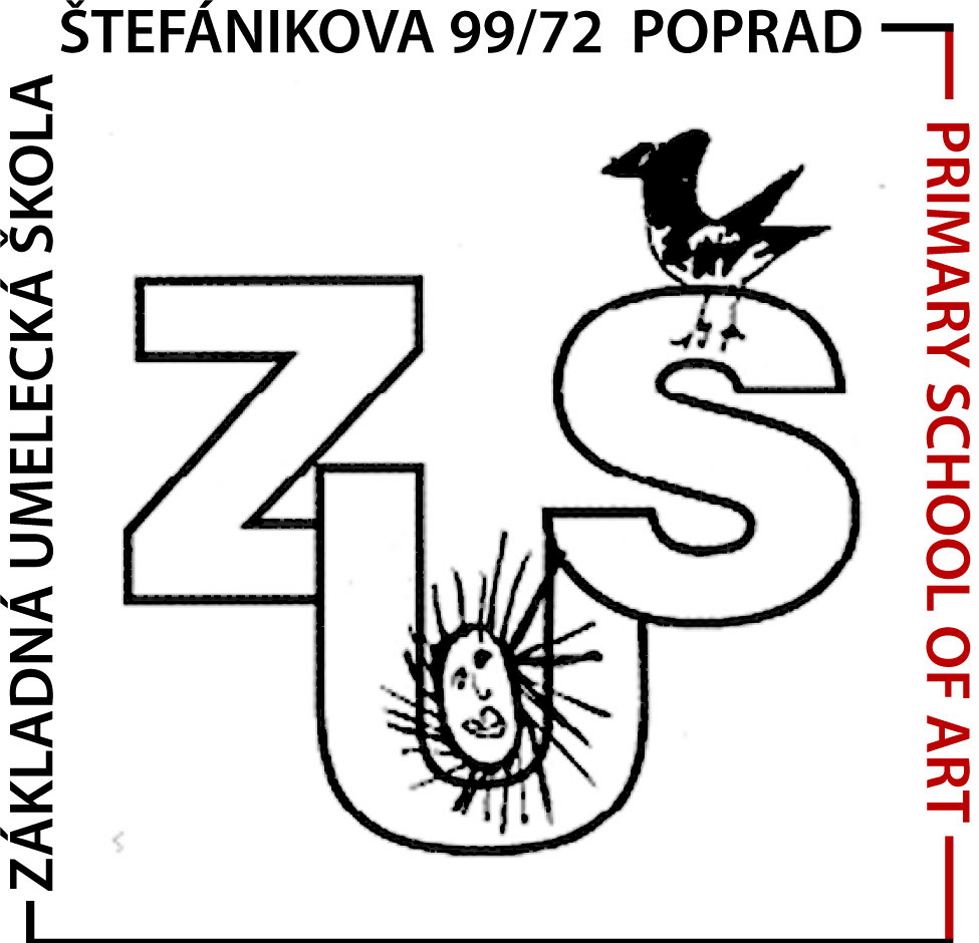 